Galerie La Ferronnerie      Brigitte Négrier40, rue de la Folie-Méricourt                    F-75011 Paris +33 (0)1 78 01 13 13www.galerielaferronnerie.frmardi à vendredi : 14h-19h, samedi : 13h-19hNous vous souhaitons une excellente année 2014Yoan Béliard   Xavier Gautier   Richard Müller   Juha Nenonen Natures Vénéneusesphotographie, vidéo, dessin vernissage le jeudi 23 janvier de 18h à 21h30exposition du 23 janvier au 1er Mars 2014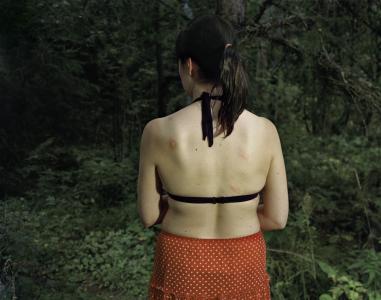 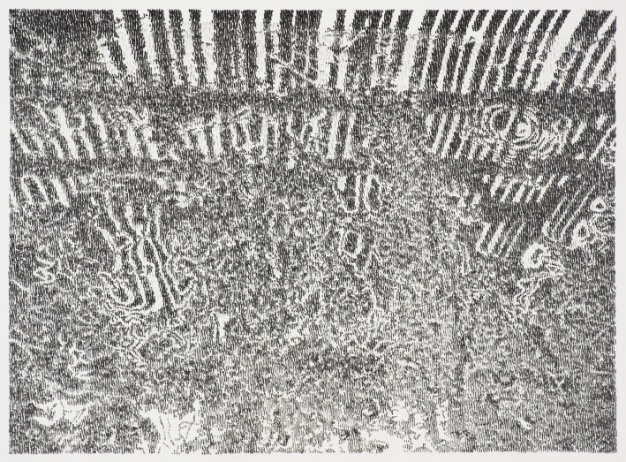                       Juha Nenonen, Bites, 2013                                                  Richard Müller, Reflets, 2013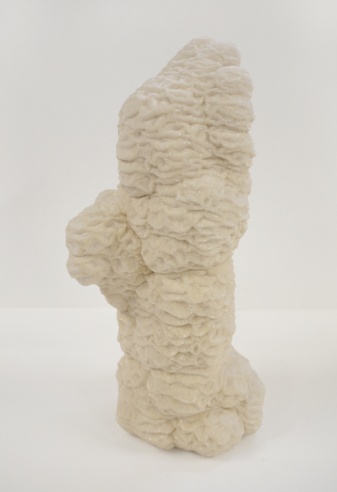 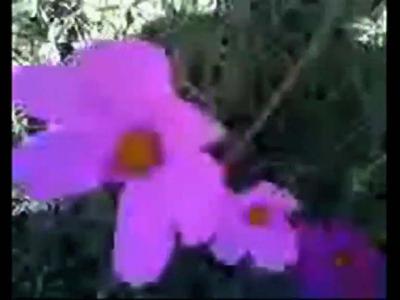          Yoan Béliard, Objet réminiscent, 2013                    Xavier Gautier, Magie noire avec maman, vidéoPour cette exposition de début d’année, la galerie la Ferronnerie a invité pour la première fois deux artistes, Yoan Béliard et Xavier Gautier qui présenteront leurs dessins, sculptures et vidéo à côté de nouveaux dessins de Richard Müller et des photos de Juha Nenonen.A leur manière, ces quatre artistes usent de leur nature pour détourner, troubler, transformerimages, situations, voire des objets issus de la vie quotidienne. De ce fait, leurs dessins, vidéos, sculptures deviennent matières à réflexion, le déplacement/brouillage de sens induisant quelques surprises savoureuses, inquiétantes ou faussement tranquilles.A venir à la galerie6.03.13 > 26.04.2013  Dominique Dehais, Soizic Stokvis, Flux / CirculationsActualités Hors les murs Save the date ! 26.03.14 > 30.03.14  Salon Drawing Now Paris, Carreau du Temple, Paris 3èmeEn focus cette année : Frédéric Coché                                 www.drawingnowparis.com Félix Pinquier25.01.14 > 1.03.14 L’objet du silence, avec Dove Allouche, Claire Tabouret, La graineterie, HouillesLaurence Aëgerter11.13 > The Modernists and More, Musée l’Ermitage-Amsterdam, Pays-BasRichard Müller 17.11.13 > 5.01.14, Ernte 13 (Récolte 13), Museum zu Allerheiligen, Schaffhausen, Suisse Marie-Amélie Porcher5.12.13 > 30.01.14 , group show, Galerie Ulrike Petschelt, Kassel, AllemagneBrigitte NégrierGalerie la Ferronnerie40, rue de la Folie-MéricourtF - 75011 Paris +33 (0)1 78 01 13 13mardi à vendredi 14h-19h/samedi 13h-19hwww.galerielaferronnerie.frMembre du Comité des Galeries d'Art